O projektuNamjena projekta je potaknuti učenike da istraže štetnost laganih plastičnih vrećica na okoliš. Projekt podupire razvoj svijesti učenika o odgovornosti pojedinca prema okolišu i budućim generacijama.
Istraživačkim aktivnostima učenici će provesti inicijalno stanje među učenicima svoje škole i njihovim obiteljima glede učestalosti uporabe plastičnih vrećica u domaćinstvima. Različitim aktivnostima učit će o štetnosti uporabe plastičnih vrećica, educirati svoje vršnjake, roditelje kao i lokalnu zajednicu o štetnosti uporabe laganih plastičnih vrećica na okoliš te provesti finalno stanje osviještenosti učenika i njihovih obitelji o štetnosti uporabe laganih plastičnih vrećica.
Tijekom rada zamijenit će korištenje plastičnih vrećica prihvatljivim platnenim vrećicama osobnog dizajna.CILJEVICilj projekta je utjecati na svijest učenika s ciljem smanjenja negativnog ljudskog djelovanja na okoliš (plastične vrećice u okolišu).
Podciljevi:
• poboljšati postojeće načine učenja i poučavanja primjenjujući aktivno suradničko učenje te jačati učeničke kompetencije
• uključiti što više članova škole za „poboljšanje“ kvalitete izvedbe projekta održivog razvoja
• u središte poučavanja i učenja postaviti učenika u kojem učenik može razvijati vlastite ideje, vrijednosti i stavove - učenici su aktivni sudionici u izgradnji vlastitog znanja
• usmjeriti učenike na problem, jačati učeničku sposobnost samostalnog, kritičkog te kompleksnog razmišljanja u otkrivanju novih spoznaja
• putem projekta jačati suradnju škole s lokalnom zajednicom
• potaknuti učenike na procjenjivanje te predviđanje mogućih rezultata nakon djelovanja
• osnažiti učenike da se usude djelovati za budućnost putem praktičnih aktivnosti (mnoštvo mogućnosti – rizici i nesigurnost)RADNI POSTUPAKAktivnosti započinju 14. listopada 2019. i trajat će do 05. lipnja 2020.
ETAPE:
1. Rasprava
2. Izrada razrednog plana (godišnji plan projekta)
3. Inicijalno stanje na nivou škole (on line anketa) te javna prezentacija
4. Istraživačke aktivnosti učenika
5. Prezentacije istraživanja (učenici, roditelji, učitelji, lokalna zajednica)
6. Izrada „razrednih“ zamjenskih vrećica za svakodnevnu uporabu
7. Finalno stanje (on line anketa)
8. 05. lipnja – završna prezentacija -video konferencija sudionika
AKTIVNOSTI UČENIKA U PROCESU PROVOĐENJA PROJEKTA
• učenička rasprava o vrstama smeća u okolišu (usmjeriti na plastične vrećice)
• prijedlozi učenika o aktivnom djelovanju te izrada okvirnog plana rada i djelovanja
• učeničko timsko istraživanje o zadanoj temi
• provođenje ankete za sve učenike škole -školski web-inicijalno stanje
• prikupljanje i sređivanje podataka ankete
• prezentacija prikupljenih podataka učenicima, učiteljima, roditeljima
• rad učenika na izradi jedinstvene prezentacije sa svim prikupljenim istraženim podatcima o štetnosti plastike (uporaba weba, medija, službenih dokumenata,…)
• informiranje drugih učenika škole putem 30-minutnih javnih nastupa učenika inicijatora projekta (izlaganja, prezentacije, video kadrovi,… )
• izrada originalnih, dizajnerskih, funkcionalnih „platnenih“ vrećica u suradnji s roditeljima učenika kao zamjena za plastične vrećice
• provedba finalnog stanja na razini škole (on line anketa na školskom webu )
• 05. lipnja na Svjetski dan zaštite okoliša prezentacija finalne ankete na razini škole kao i daljnja promocija projekta (usporedba rezultata s inicijalnim stanjem)OČEKIVANI REZULTATIIstraživačkim aktivnostima učenici će steći znanja, vještine (kritičko mišljenje, inovativnost, sposobnost rješavanja problema, poduzetnost), spoznaje o nužnosti održivog upravljanja prirodnim dobrima (važnost dobronamjernoga djelovanja prema prirodi). Navedenim projektom učenik se priprema za prikladno djelovanje u društvu radi postizanja osobne i opće dobrobiti.LinkoviIDITE NA TWINSPACEID198379JeziciEnglish, hrvatskiRaspon godinaOd 7 do 10PredmetiDizajn i tehnologija, Ekologija, Predmeti razredne nastaveSLIČNI PROJEKTITreasure huntTreasure hunt01.10.2019(Ne)Obnovljivi izvori energije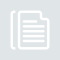 (Ne)Obnovljivi izvori energije01.10.2019Bir Dikili Ağacım OlsunBir Dikili Ağacım Olsun30.09.2019eTwinning Live - Više informacijaKorisne povezniceOdricanje od odgovornostiKontaktPodrškaO ovoj stranici